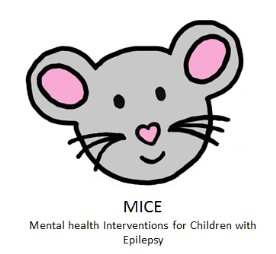 Date:						Session number:  Goal progress chartGoal 1: Goal 2: Goal 3: How are thingsPlease mark (e.g. bold or highlight) the appropriate answers below with reference to the past weekBrief Parental Self Efficacy ScalesThe following are a number of statements about you and your child. Please mark how much you agree or disagree with each one.How is your child doing? Thinking about the past week:How much of an impact have my child’s seizures had on my child’s life?Comments if any:Thinking about the recent past:Since the last phone call, are my child’s mental health difficulties:How much have my child’s mental health difficulties been upsetting or distressing him/her?How much have my child’s mental health difficulties been interfering with his/her everyday life in the following areas?Thinking about the future:How much better do you think he/she will be in one month’s time?Today I would rate my progress to this goal?Please mark (e.g. bold or highlight) the appropriate number belowToday I would rate my progress to this goal?Please mark (e.g. bold or highlight) the appropriate number belowToday I would rate my progress to this goal?Please mark (e.g. bold or highlight) the appropriate number below0121My child is angry and resentful Not trueSomewhat trueCertainly true2My child loses his/her temperNot trueSomewhat trueCertainly true3My child blames others for his/her mistakes and misbehaviourNot trueSomewhat trueCertainly true4My child argues with adultsNot trueSomewhat trueCertainly true5My child  actively defies or refuses to comply with adults’ requests or rulesNot trueSomewhat trueCertainly true6My child deliberately annoys peopleNot trueSomewhat trueCertainly true 7My child is spiteful or vindictiveNot trueSomewhat trueCertainly true8My child is touchy or easily annoyed by othersNot trueSomewhat trueCertainly trueStrongly disagreeDisagreeNeutral AgreeStrongly agreeEven though I may not always manage it, I know what I need to do with my childI am able to do the things that will improve my child’s behaviourI can make an important difference to my childIn most situations, I know what I should do to ensure that my child behavesThe things I do make a difference to my child’s behaviourNo impactSignificant negative impactSignificant negative impact123456789910Much worseA bit worseAbout the sameA bit betterMuch betterNot at allA littleA medium amountA great dealNot at allA littleA medium amount A great dealHome lifeFriendshipsAbility to learn or workLeisure activitiesNo better, maybe worseOnly a little betterQuite a lot betterA great deal better